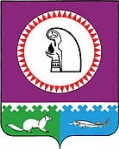 В соответствии с Постановлением Губернатора Ханты-Мансийского автономного округа – Югры от 22.03.2014 № 34 «О внесении изменений в некоторые постановления Губернатора Ханты-Мансийского автономного округа – Югры»:1. Внести изменение в распоряжение Контрольно-счетной палаты Октябрьского района от 24.05.2013 № 20-р «Об утверждении перечня должностей муниципальной службы, при замещении которых муниципальный служащий Контрольно-счетной палаты  Октябрьского района обязан представлять сведения о своих расходах, а также о расходах своих супруги (супруга) и несовершеннолетних детей», изложив пункт 3 в следующей редакции:«3. Отделу муниципальной службы и кадровой политики Думы Октябрьского района ежегодно организовывать сбор, обработку сведений о расходах лиц, включенных в Перечень, а также о расходах их супруги (супруга) и несовершеннолетних детей.»2. Опубликовать распоряжение в газете «Октябрьские вести».3. Контроль за выполнением распоряжения оставляю за собой.Председатель Контрольно-счетной палаты	    	                        Октябрьского района                                                                                                   Г.Р. Шередека Муниципальное образованиеОктябрьский районМуниципальное образованиеОктябрьский районМуниципальное образованиеОктябрьский районМуниципальное образованиеОктябрьский районМуниципальное образованиеОктябрьский районМуниципальное образованиеОктябрьский районМуниципальное образованиеОктябрьский районКОНТРОЛЬНО-СЧЕТНАЯ ПАЛАТАРАСПОРЯЖЕНИЕКОНТРОЛЬНО-СЧЕТНАЯ ПАЛАТАРАСПОРЯЖЕНИЕКОНТРОЛЬНО-СЧЕТНАЯ ПАЛАТАРАСПОРЯЖЕНИЕКОНТРОЛЬНО-СЧЕТНАЯ ПАЛАТАРАСПОРЯЖЕНИЕКОНТРОЛЬНО-СЧЕТНАЯ ПАЛАТАРАСПОРЯЖЕНИЕКОНТРОЛЬНО-СЧЕТНАЯ ПАЛАТАРАСПОРЯЖЕНИЕКОНТРОЛЬНО-СЧЕТНАЯ ПАЛАТАРАСПОРЯЖЕНИЕ«»2014  г.№пгт. Октябрьскоепгт. Октябрьскоепгт. Октябрьскоепгт. Октябрьскоепгт. Октябрьскоепгт. Октябрьскоепгт. ОктябрьскоеО внесении изменения в муниципальный правовой акт